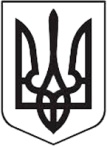 ДЕРЖАВНА ФІСКАЛЬНА СЛУЖБА  УКРАЇНИ(ДФС)Львівська пл., . Київ-53, МСП, 04053, тел.: (044) 272-51-59, 272-63-34 факс (044) 272-08-41www.sfs.gov.ua; e-mail: kabmin_doc@sfs.gov.ua, gromada@sfs.gov.ua Код ЄДРПОУ 39292197_________№______________________   На   №__________________від__________Додаток 4
до Інструкції з діловодства (пункт 1.4.6)